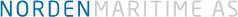 MATERIAL SPECIFICATIONNORDEN CM 7DescriptionNorden CM7 Bearings have been developed for use specifically in water lubricated stern tube bearing applications. This material offers good wear life, good abrasion resistance and a low dry coefficient of friction.MaterialNorden CM7 is a highly developed thermosetting crosslinked polymer that optimizes special characteristics in the design of elastomeric bearings. The polymer is a tough material with high load bearing capacity and resistant to impact and compression.The above values are typicalIssue No: 1	Norden Approved Material	Page: 1 of 1 Date: 15.06.2017Physical PropertiesHardness (Shore)68 DTensile (MPa)38Compressive stress @ 4% deformation (MPa)17Elongation, %204Young’s Modulus (MPa)610Poisson Ratio0.45Tear Strength (ASTM D-470) kN/M19.2NBS Abrasive Index (% of Standard)400Specific Gravity Gms/cc1,16Water Absorption @ 20C (%)1,6Oil Absorption @ 20C (%)0,5Thermal Expansion/Contraction (X 10-5)20Coefficient of friction0,15